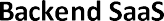 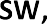 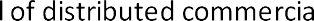 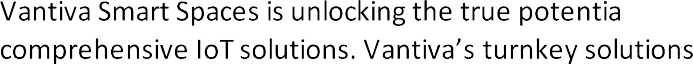 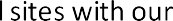 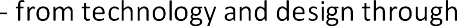 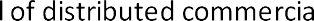 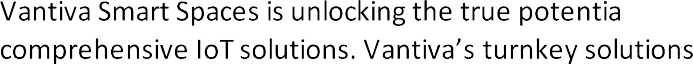 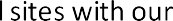 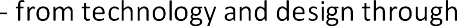 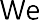 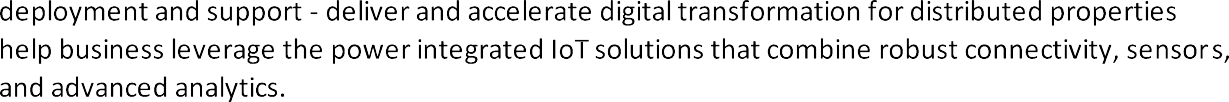 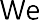 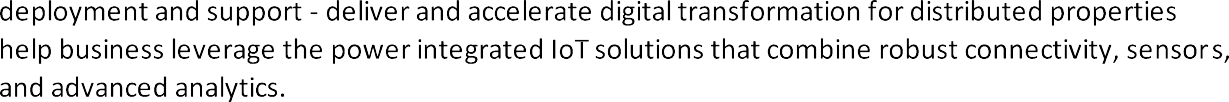 JOB DESCRIPTIONWe are seeking a highly skilled and experienced senior software engineer with a strong focus on backend development for our SaaS platform. As a key member of our engineering team, you will have a pivot role in designing, developing and optimizing the backend infrastructure that powers our innovative SaaS solutions. The position is for Chennai location.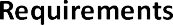 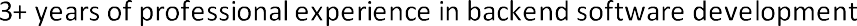 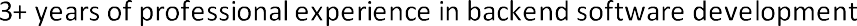 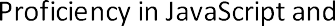 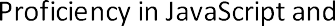 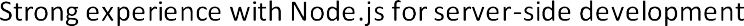 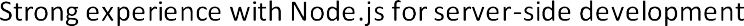 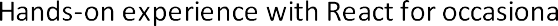 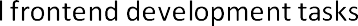 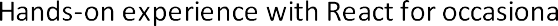 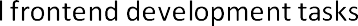 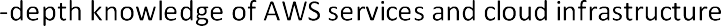 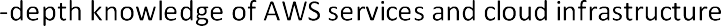 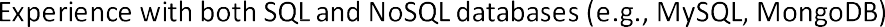 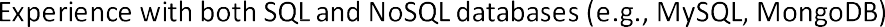 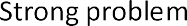 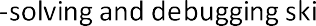 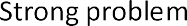 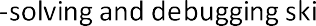 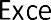 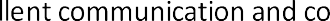 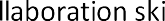 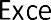 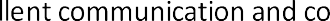 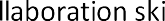 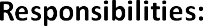 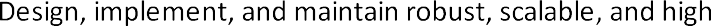 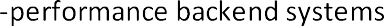 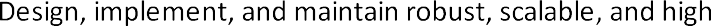 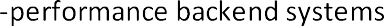 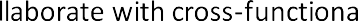 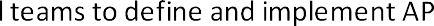 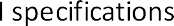 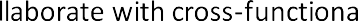 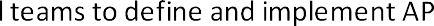 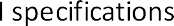 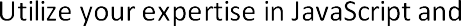 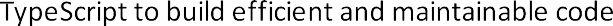 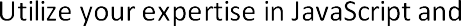 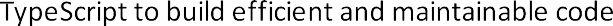 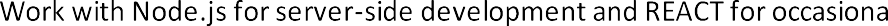 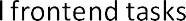 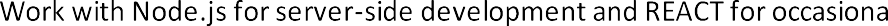 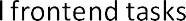 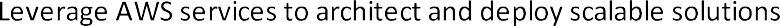 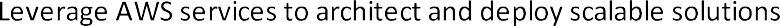 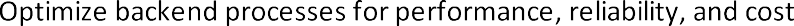 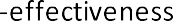 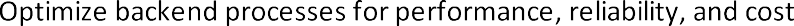 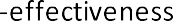 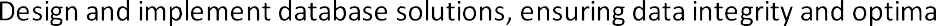 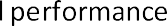 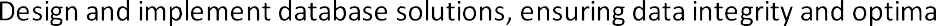 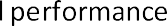 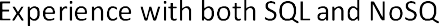 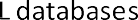 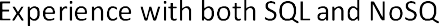 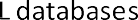 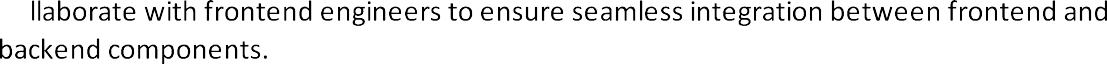 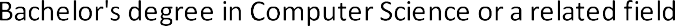 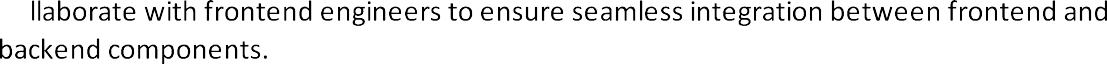 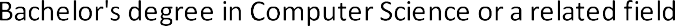 QUALIFICATION: 